民眾申辦業務標準作業流程圖 三、勞動部列管昇降設備回歸建築法管理檢查流程圖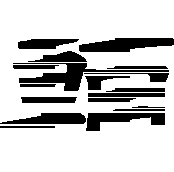 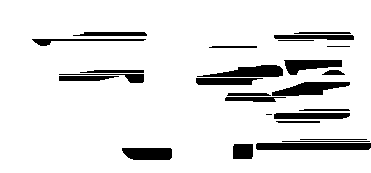 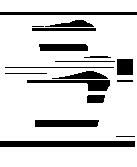 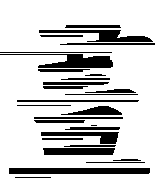 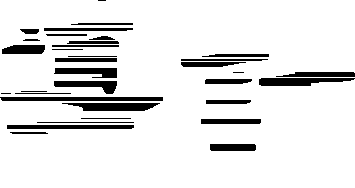 管理人或專業廠商提出昇 降設備檢查 申請書不符合	符合查核資料以<B-18-1>竣工檢查表 執行檢查轉入輔導計畫範圍1.使用執照2.核准圖說以<B-18>竣工檢查表 正式取得檢查登記證查核資料	  查核資料不合格	合格	合格	不合格紀錄所有建議應改善項目核發 臨時許可證核發      使用許可證修改建議改善項目	合格無法修改		完成符合提報執行	 	替代改蓋措施	 		檢查不符合修改個案 改善計畫提報  個案改善計畫由3家(含)以上檢查機構會審完成同意不合格不同意列入不合格件 回歸建築法相關規定辦理按月彙整 陳 報主管機關